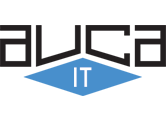 Тендерный документ по закупке многофункциональных офисных печатных устройств для Американского Университета в Центральной АзииDOC.ID: DIT1120201701Американский Университет в Центральной Азиидекабрь 2017, г. БишкекКыргызская РеспубликаОбъявление о проведении открытого тендера на закупку многофункциональных офисных печатных устройств для АУЦААмериканский Университет в Центральной Азии (АУЦА) объявляет о проведении открытого тендера на закупку многофункциональных офисных печатных устройств для АУЦА.Детальную информацию можно получить из технического задания.Объявление об открытии тендера состоит из:данного объявления;перечня необходимых для тендера документов и требований;технического задания:технических требований к товарутребуемой технической спецификации.Заявки на участие в тендере, запечатанные в конверты, должны быть представлены потенциальными поставщиками в АУЦА по адресу: г. Бишкек, ул. Аалы-Токомбаева 7/6 (Новый кампус АУЦА) в отдел кадров (HR), каб. 110. Также доводим до Вашего сведения, что в период с 22 декабря по 8 января, в связи с зимними каникулами, тендерные заявки можно будет оставить при входе в кампус, у Службы Безопасности. Окончательный срок представления тендерных заявок: 10 января 2018г., 17:00.Регистрация потенциальных поставщиков (их уполномоченных представителей) для участия в заседании тендерной комиссии по вскрытию конвертов с заявками потенциальных поставщиков производится по адресу: г. Бишкек, ул. Аалы-Токомбаева 7/6 (новый кампус АУЦА), каб. 334 или по телефону 915000 доп. 202-205 до 17:00 11 января 2018 г. Конверты с тендерными заявками будут вскрываться тендерной комиссией по адресу: г. Бишкек, ул. Аалы-Токомбаева 7/6 (Новый кампус АУЦА), каб. 334, 12 января 2018 года в 11:00.Дополнительную информацию можно получить по телефону: +996 (312) 915000 доп. 202, 203.Перечень требований и документов, которые необходимо представить для участия в тендере копия Устава.копия Свидетельства о регистрации.копия Протокола собрания о назначении Генерального директора.копия документа, удостоверяющего личность руководителя компании.документ из налогового органа о регистрации плательщика НДС, если претендент является плательщиком НДС.авторизационное письмо от производителя оборудования сведения о квалификации: документы, подтверждающие наличие у Поставщика не менее 2-х сертифицированных специалистов по обслуживанию предлагаемого им оборудования.подтверждение опыта аналогичных поставок на сумму не менее 2 млн. сомов в течение последнего года.предоставление двух рекомендательных писем от клиентов.техническая спецификация предлагаемого товара, с указанием цен, заверенная печатью и подписью поставщика. технические параметры предлагаемого товара должны соответствовать требованиям закупающей организации.цены с учетом всех налогов и сборов (с указанием НДС отдельно), срок поставки.справка из Социального фонда об отсутствии задолженностисправка из налогового органа об отсутствии задолженностиСправка из Министерства экономики, подтверждающая, что в отношении участника не проводится процедура банкротстваТехническое заданиеТехническое задание состоит из технического требования к товарам и технической спецификации.Технические требования к товаруВсе товары должны быть новыми, ранее не бывшими в употреблении, быть изготовленными по самым последним или ныне находящимся в производстве серийным моделям и отражать все последние достижения, модификации конструкций, идей и материалов.На конкурс должно быть представлено оборудование ведущих мировых производителей.Оборудование должно быть протестировано на заводах фирмы-изготовителя. Право на поставку должно быть подтверждено авторизационными письмами производителя оборудования.Наличие у Поставщика не менее 2-х сертифицированных специалистов по обслуживанию предлагаемого им оборудования.Инсталляция и запуск всего оборудования в серверном помещении Заказчика должны производиться сертифицированными специалистами Поставщика в соответствии с требованиями инфраструктуры Заказчика.Требуемая техническая спецификацияЛот 1 - многофункциональное офисное печатное устройства (цветная печать)Лот 2 - многофункциональное офисное печатное устройства (черно-белая печать)№ОписаниеКоличество1A7PU021 bizhub C368 12A87RWY1 DF-629 Reverse document feeder13A2XMWY8 PC-210 Universal Tray (2x)14A88AWY2 EK-608 Interface Kit 15A0PD02U LK-110 v2 i-Option License Kit16KM [9967003552] ( Driver MultiReader CRv2) / USB CR v2 for KM, MultiReader LF+HF17A4NMWY1 MK-735 Mount Kit189967004026 UK-211 i-Option Upgrade Kit19A8DA150 TN324K Toner Black110A8DA250 TN324Y Toner Yellow111A8DA350 TN324M Toner Magenta112A8DA450 TN324C Toner Cyan1№ОписаниеКоличество1A7AH021 bizhub 287 12A7V7WY2 DF-628 Reverse document feeder13A7VAWY2 PC-213 Universal Tray (2x)14A88AWY2 EK-608 Interface Kit 15A4NMWY1 MK-735 Mount Kit169967004026 UK-211 i-Option Upgrade Kit17A0PD02U LK-110 v2 i-Option License Kit18KM [9967003552] ( Driver MultiReader CRv2) / USB CR v2 for KM, MultiReader LF+HF 19A87M050 TN323 Toner Black1